Kostka MoYu GuoGuan Yuexiao Pro 3x3x3Kostka logiczna MoYu GuoGuan Yuexiao Pro 3x3x3 to model, na który czekała duża grupa speedcuberów na całym świecie. Jest to kolejne z dzieł chińskiego projektanta Zhang Guoquan, które swoją premierę miało w 2017 roku. Sprawdź, czego możesz spodziewać się po tym modelu!GuoGuan Yuexiao Pro - charakterystykaKostka logiczna MoYu GuoGuan Yuexiao Pro 3x3x3 to wyjątkowy model, który jest godnym następną pierwotnego YueXiao. Posiada nowy mechanizm, który pozwala maksymalnie ograniczyć tarcie podczas kręcenia. Jej narożniki zostały złożone z 4 osobnych części. Ponadto, posiada ona dwuelementowe krawędzie i wyróżnia się niezwykle stabilną konstrukcją. Center cap'y są w niej bardzo głęboko osadzone, dzięki czemu umożliwia swojemu użytkownikowi kręcenie na najwyższym poziomie. MoYu GuoGuan Yuexiao Pro 3x3x3 zapewnia wyjątkową szybkość i rewelacyjne ścinanie zakrętów. Jest to model, który może być regulowany przy użyciu specjalnych śrub regulacyjnych. Jej zaokrąglone rogi i intensywne kolory zwiększają przyjemność podczas kręcenia i zachęcają użytkownika do jeszcze częstszych treningów.Gdzie kupić kostkę GuoGuan Yuexiao Pro?Kostka MoYu GuoGuan Yuexiao Pro 3x3x3 w promocyjnej cenie dostępna jest w sklepie internetowym Netcube. Doskonale sprawdzi się ona do treningów speedcubing'owych, a także na prezent dla bliskiej osoby, która jest miłośnikiem gier logicznych. Zapraszamy do zapoznania się z naszą ofertą!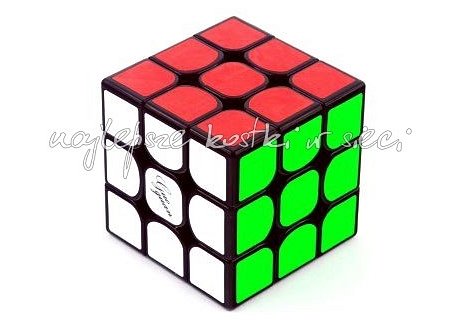 